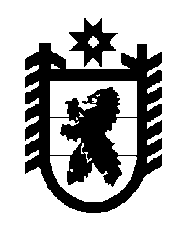 Российская Федерация Республика Карелия    УКАЗГЛАВЫ РЕСПУБЛИКИ КАРЕЛИЯО Чмиле В.Я.В соответствии с пунктом 10 статьи 51 Конституции Республики Карелия освободить 21 апреля 2016 года Чмиля Валентина Яковлевича от должности заместителя Главы Республики Карелия – Министра экономического развития Республики Карелия.          Глава Республики  Карелия                                                               А.П. Худилайненг. Петрозаводск21  апреля 2016 года№ 49